Literature Search 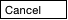 1
Unsatisfactory 0-71%
71.00%2
Less Than Satisfactory 72-75%
75.00%3
Satisfactory 76-83%
79.00%4
Good 84-89%
89.00%5
Excellent 95-100%
100.00%80.0 %Content80.0 %Content/Resource Requirements: At least six references with the abstracts of research studies focus on a practice problem.Does not identify research that addresses an issue to nursing practice.n/aSix articles are listed in the literature search, but one is not a research study. Articles correlate to the practice problem of interest.n/aSix research articles around a topic of interest; abstracts are included. Practice problem is described in a sophisticated manner, with evidence of relationship with the articles.10.0 %Organization and Effectiveness10.0 %Mechanics of Writing (includes spelling, punctuation, grammar, language use)Surface errors are pervasive enough that they impede communication of meaning. Inappropriate word choice and/or sentence construction are used.Frequent and repetitive mechanical errors distract the reader. Inconsistencies in language choice (register), sentence structure, and/or word choice are present.Some mechanical errors or typos are present, but are not overly distracting to the reader. Correct sentence structure and audience-appropriate language are used.Prose is largely free of mechanical errors, although a few may be present. A variety of sentence structures and effective figures of speech are used.Writer is clearly in command of standard, written, academic English.10.0 %Format10.0 %PresentationThe piece is not neat or organized, and it does not include all required elements.The work is not neat and includes minor flaws or omissions of required elements.The overall appearance is general; major elements are missing.The presentation good. The overall appearance generally neat, with few flaws/missing elements.The work is well- presented and includes all required elements. The overall appearance neat and professional.100 %Total Weightage